Корисно і приємно і практика змістовна, і відпочинок цікавий05.08.2011  Протягом багатьох років Роменське ВПУ підтримує партнерські стосунки з соціальним партнером – базою відпочинку «Фотон» ТОВ «Вітмет», яка розташована в АР Крим неподалік від міста Євпаторія. Цього літа 35 учнів з професії «кухар-кондитер», «продавець продовольчих та непродовольчих товарів» проходять практику на цій базі відпочинку. А допомагали готувати базу пансіонату до прийому відпочиваючих наші хлопці будівельних професій. Саме тут учні мають можливість пройти повноцінну практику, відпрацювати всі теми навчальної програми, користуватися сучасним обладнанням, сировиною, матеріалами, застосовувати новітню технологію, працювати в реальних виробничих умовах. Проходячи практику на узбережжі Чорного моря, учні мають змогу оздоровитись, набратися сил, засмагнути під ласкавим Кримським сонечком. Перебуваючи у Криму учні відвідують багато історичних та цікавих місць. Пізнавальні екскурсії по місту Євпаторія влаштовує дирекція пансіонату «Фотон». Незабаром 1 вересня. Учні повернуться до рідного міста, з новими силами будуть продовжувати навчання в училищі, згадувати веселе, цікаве літо, а досвід роботи, який вони здобули під час практики у Криму, допоможе стати нашим випускникам справжніми фахівцями своєї справи.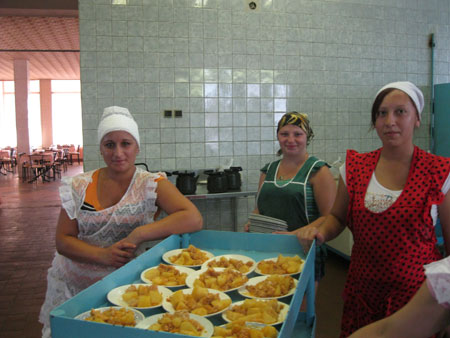 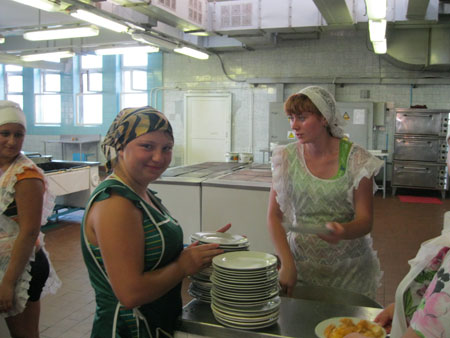 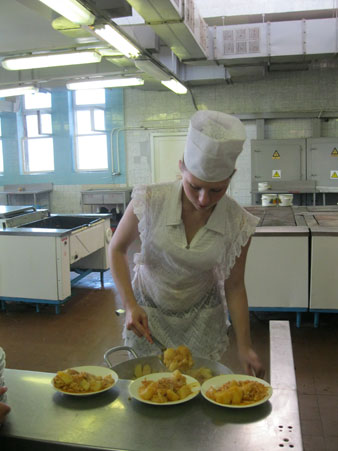 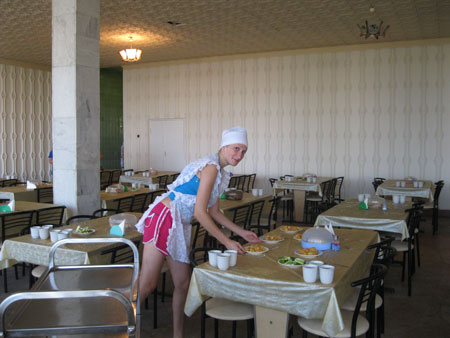 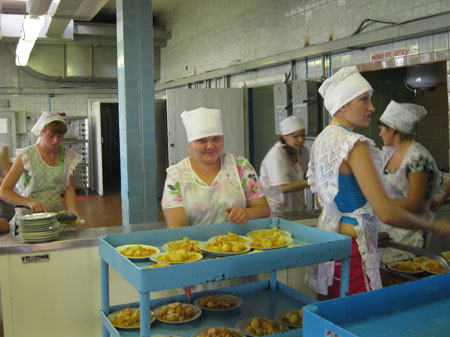 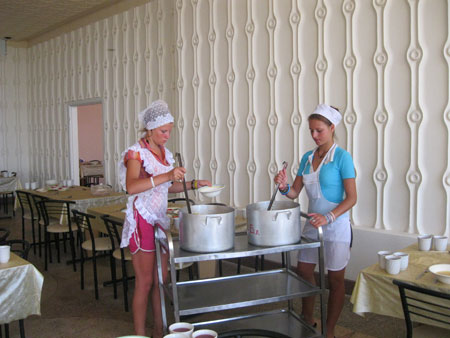 